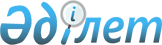 Тайынша ауданы Зеленогай ауылдық округі елді мекендерінің құрамдық бөліктеріне атау беру туралыСолтүстік Қазақстан облысы Тайынша ауданы Зеленогай селолық округі әкімінің 2010 жылғы 15 қарашадағы N 6 шешімі. Солтүстік Қазақстан облысы Тайынша ауданының Әділет басқармасында 2010 жылғы 23 қарашада N 13-11-195 тіркелді.
      Ескерту. Барлық мәтін бойынша "селолық", "селосы" сөздері "ауылдық", "ауылы" сөздерімен ауыстырылды - Солтүстік Қазақстан облысы Тайынша ауданы Зеленогай ауылдық округі әкімінің 22.06.2018 № 4 (алғашқы ресми жарияланған күнінен бастап күнтізбелік он күн өткен соң қолданысқа енгізіледі) шешімімен.
      "Қазақстан Республикасындағы жергілікті мемлекеттік басқару және өзін-өзі басқару туралы" Қазақстан Республикасы 2001 жылғы 23 қаңтардағы № 148 Заңының 35-бабына, "Қазақстан Республикасының әкімшілік-аумақтық құрылысы туралы" Қазақстан Республикасы Заңының 14-бабына сәйкес және халық пікірін ескере отырып ауылдық округтің әкімі ШЕШТІ:
      1. Тайынша ауданы Зеленогай ауылдық округі елді мекендерінің құрамдық бөліктеріне қосымшаға сәйкес атау берілсін.
      2. Осы шешім ресми жарияланған күннен кейін он күнтізбелік күн өткен соң қолданысқа енгізіледі. Тайынша ауданы Зеленогай ауылдық округі елді мекендерінің құрамдық бөліктеріне атау беру туралы
      Жарғайын ауылы:
      1) Школьная бірінші көшесі.
      Зеленый Гай ауылы:
      1) Молодежная бірінші көшес;
      2) Степная екінші көшесі;
      3) Шевченко үшінші көшесі;
      4) Вовровского төртінші көшесі;
      5) С.Багинский атындағы бесінші көшесі;
      6) М.Каримов атындағы алтыншы көшесі;
      7) Восточная жетінші көшесі;
      8) Целинная сегізінші көшесі;
      9) Строительная тоғызыншы көшесі;
      10) Пролетарская оныншы көшесі;
      11) Полевая он бірінші көшесі;
      12) Зеленая он екінші көшесі;
      13) Цветочная он үшінші көшесі;
      14) Школьная он төртінші көшесі.
      Новогречановка ауылы:
      1) Центральная бірінші көшесі;
      2) Садовая екінші көшесі;
      3) Красноармейская үшінші көшесі;
      4) Комсомольская төртінші көшесі;
      5) Школьная бесінші көшесі;
      6) Северная алтыншы көшесі;
      7) Солнечная жетінші көшесі;
      8) Веселая сегізінші көшесі;
      9) Конституция тоғызыншы көшесі.
					© 2012. Қазақстан Республикасы Әділет министрлігінің «Қазақстан Республикасының Заңнама және құқықтық ақпарат институты» ШЖҚ РМК
				
      Ауылдық округтің әкімі

Г. Батенова
Зеленогай ауылдық округі әкімінің 010 жылғы 15 қарашадағы № 6 шешіміне қосымша